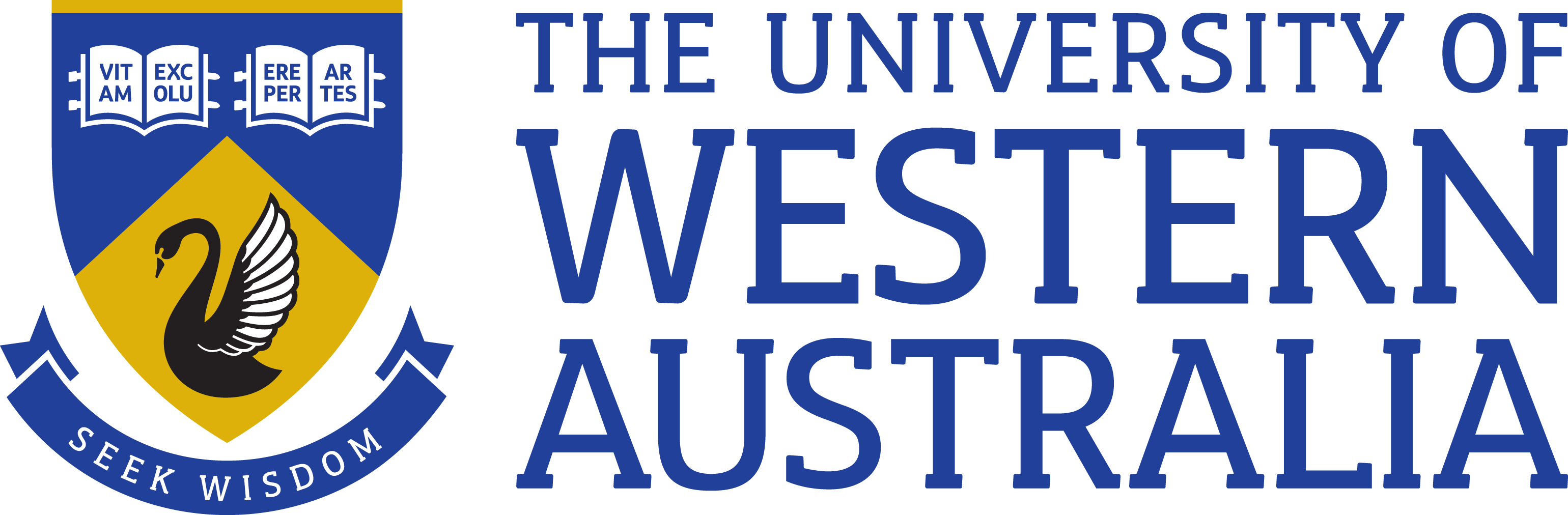 				Position Description                         Position Title:	Research Officer (Cytometry)        Position Classification:	Level 6                  Position Number:	312196                       Faculty/Office:	Research Infrastructure Centres                     School/Division:	Centre for Microscopy, Characterisation and Analysis                       Centre/Section:	                     Supervisor Title:	Senior LecturerSupervisor Position Number:	303524Your work area The Centre for Microscopy, Characterisation and Analysis (CMCA) is the University’s characterisation and analysis core facility, and its mission is to enable research excellence by providing access to world-class scientific infrastructure and expertise to researchers and industry. The Centre comprises ~35 academic, technical and administrative staff supporting a diverse range of instrument platforms including secondary ion mass spectrometry (SIMS), electron microscopy and microanalysis, optical, confocal, and multiphoton microscopy, flow cytometry, NMR spectroscopy, X-ray diffraction, biological and molecular mass spectrometry, MRI and small animal imaging, scanning probe microscopy, and micro-CT. The CMCA Cytometry Core is one of the largest cytometry cores in WA, providing researchers with access to high-end instrumentation, expertise and training. The core houses state-of-the-art instrumentation for flow cytometry (BD Canto II, BD LSR Fortessa, Luminex 200, BD Calibur), cell sorting (BD Influx, BD Melody), mass cytometry (Fluidigm Helios), and genomics (10x Genomics Chromium System). These instruments are mostly located in CMCA at the Harry Perkins Institute for Medical Research on the Queen Elizabeth II hospital campus, with other instruments located on the main UWA campus. Reporting StructureReports to: Senior LecturerYour role As the appointee, you will be a highly-specialised expert in various aspects of cytometry and cell sorting with a strong emphasis on biomedical and biological science. Working under a stringent quality management system you will support the day-to-day operation of the cytometry core and ensure that the instruments and laboratory are performing at the highest possible standard. Under the direction of the senior lecturer you will support and engage in collaborative research with a broad range of users, by assisting with data acquisition, data processing and interpretation.Your Key responsibilitiesSupport collaborative research programs in flow cytometry, cell sorting and other cytometry core activitiesInstruct researchers in the use of cytometry instrumentation, associated equipment and associated software packagesWork in conjunction with senior staff to develop and deliver training programs and workshops in cytometryManagement and operation of two cell sorters for cytometric single cell isolation and multiparameter analysisManage and maintain instruments at optimal operating condition by overseeing routine maintenance and repairs, and coordinating with the technical operations manager and manufacturerWork in conjunction with senior staff to prepare and submit competitive funding applications for new cytometry and ancillary facilitiesOther duties as directedYour specific work capabilities (selection criteria)Relevant degree qualification in the relevant subject area (Life Sciences - Biochemistry, Biotechnology, Biology, Immunology or related field)Considerable relevant knowledge and experience in flow cytometry and cell sorting, and evidence of capacity to operate cytometry instrumentation independentlyDemonstrated ability to support diverse research programs in cytometryDemonstrated experience with or evidence of the capacity to operate in a multiuser facilityDemonstrated experience working under a quality management system and operating in a physical containment level 2 (PC2) environmentExcellent written and verbal communication skills, and capacity to provide clear instruction to students and researchersExcellent organisational skills and demonstrated ability to set priorities to meet deadlinesProficiency in a range of computing skills including analytical software packages, word processing, spreadsheets, databases, internet and emailAbility to work independently, show initiative and work productively as part of a teamSpecial Requirements (selection criteria)There are no special requirementsComplianceWorkplace Health & SafetyAll supervising staff are required to undertake effective measures to ensure compliance with the Occupational Safety and Health Act 1984 and related University requirements (including Safety, Health and Wellbeing Objectives and Targets). All staff must comply with requirements of the Occupational Safety and Health Act and all reasonable directives given in relation to health and safety at work, to ensure compliance with University and Legislative health and safety requirements.  Details of the safety obligations can be accessed at http://www.safety.uwa.edu.au Inclusion & DiversityAll staff members are required to comply with the University’s Code of Ethics, Code of Conduct and Inclusion and Diversity principles. Details of the University policies on these can be accessed at http://www.hr.uwa.edu.au/policies/policies/conduct/code, http://www.web.uwa.edu.au/inclusion-diversity.